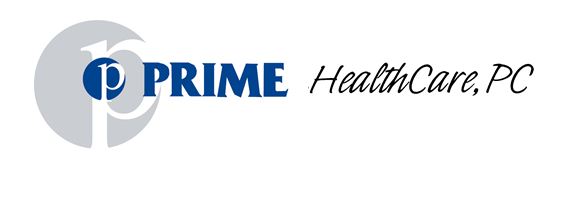 Sexual Health Inventory for MenInstructions:Each question has five possible responses. Circle the number that best describes your own situation. Select only one answer for each question. How do you rate your confidence that you could keep an erection?1                          Very Low2                          Low3               Moderate4                          High5                          Very high When you had erections with sexual stimulation, how often were your erections hard enough for penetration (entering your partner)?1                     Almost never       or                     never2                                A few times (much less than half the time)3           Sometimes (about half the time)4                        Most times (more than half the time)5                    Almost always    or                  alwaysDuring sexual intercourse how often were you able to maintain your erection after you had penetrated (entered) your partner?1                     Almost never       or                     never2                                A few times (much less than half the time)3           Sometimes (about half the time)4                        Most times (more than half the time)5                    Almost always    or                  alwaysDuring sexual intercourse, how difficult was it to maintain your erection to completion of intercourse?1              Extremely Difficult2                               Very Difficult3                   Difficult4                    Slightly Difficult5                           Not DifficultWhen you attempted sexual intercourse, how often was it satisfactory for you?1                     Almost never       or                     never2                                A few times (much less than half the time)3           Sometimes (about half the time)4                        Most times (more than half the time)5                    Almost always    or                  always